SLOVENŠČINA (JEZIK)Petek, 3. 4. 2020TEMA: VELIKA TISKANA ČRKA D (pisanje in vezava glasov v zlog)DANES BOMO VADILI ZAPIS VELIKE TISKANE ČRKE D TER BRALI.  SLUŠNO RAZLIKOVANJE: Otroku govorite pare besed (počasi in razločno) in ga sprašujte: »Na začetku katere besede slišiš črko/glas D?«mačka ali drevo? dimnik ali sova?  denar ali boben?  ptica ali dom?  denarnica ali žoga?  dan ali noč?  Učbenik Pajkec Piko (stran 78). Narisane so različne sličice. Sličice otrok poimenuje. Nato ga vprašajte za vsako sličico: »Kje slišiš črko D – na začetku, v sredini ali na koncu?« Če ne bo šlo ustno, naj besedo pogleda in v njej poišče črko D – tako bo lažje določil, kje je črka. Če doma slučajno nimate učbenika, si poglejte PDF dokument, ki sem vam ga poleg poslala.PISANJE ČRKE D:DZ Pajkec Piko (II. del), stran 113:  Večkratni pravilno potezni zapis črke D. V zvezek za SLJ naj otrok zapiše 3 vrstice črke D (po potrebi mu to barvno omejite ali pa je vmes ena vrstica prosta). 4. BRANJE:Otroku v zvezek napišite bralno vajo (vezava črke D s samoglasniki A, E, I, O, U), ki jo vidite na naslednji strani, ali pa jo natisnite. Pri vlečenju parov glasov naj se otrok ne ustavlja, temveč neprekinjeno izgovarja. Počasi naj gre kot polž. Lahko si pomagate tudi z avtomobilčkom, ki se počasi pelje od ene črke k drugi in se vmes ne ustavi.5. PONOVITEV VSEH ČRK s pomočjo kartončkov (če bo volja in čas).  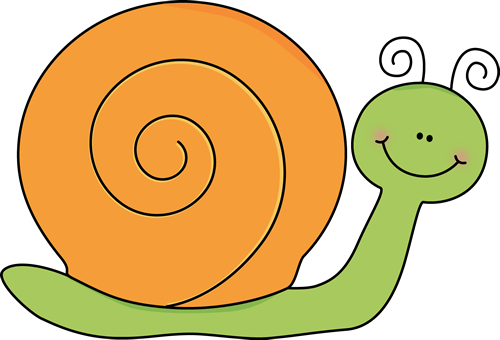 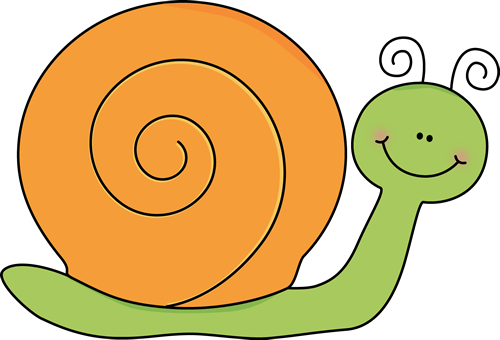 